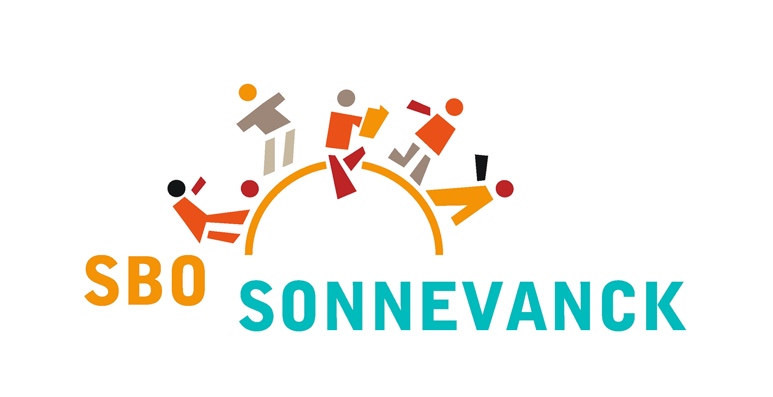 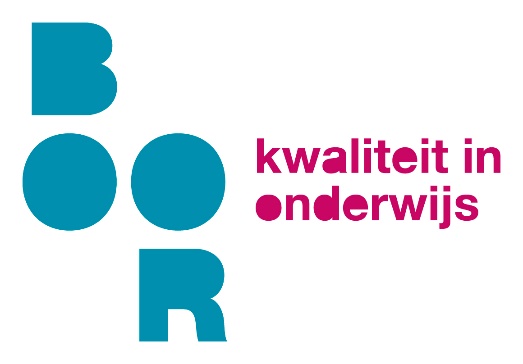 Welkom bij BOORWelkom in het openbaar onderwijs en dus welkom bij BOOR. Op een BOOR-school wordt voor elk kind (leerling) en door elke leerkracht (docent) goed onderwijs verzorgd.BOOR scholen staan open voor alle kinderen en jongeren, ongeacht hun verschillen, juist door hun overeenkomsten. Hetzelfde geldt voor mensen die bij BOOR willen werken. Dat vraagt om een actieve houding van alle BOOR-medewerkers, leerlingen en hun ouders ten aanzien van deze diversiteit. We versterken de actieve houding ten opzichte van diversiteit, juist omdat het diverse karakter van BOOR een enorme rijkdom is.We doen dit door:-om vanuit een open, vragende en kritische houding na te denken;-luisteren naar elkaar;-zich verplaatsen in de ander;-onbevooroordeeld spreken over verschillende levensbeschouwelijke stromingen.De dialoog is een onmisbaar middel om de actieve houding vorm te geven en verbinding aan te gaan met anderen uit onze veelkleurige samenleving. Verbinding in de zin van in gesprek blijven over de verschillen die er zijn, de dilemma’s die opdoemen en om problemen te kunnen oplossen. School als samenleving in het klein is de plaats waar leerlingen kunnen leren dialoog te hanteren. Daar is inzet voor nodig en dat vergt een actieve opstelling van schoolteams om leerlingen dit van jongs af aan te leren. Zo laten we zien dat verschillen een verrijking in het leven van ons en onze leerlingen kan zijn.De strategische BOOR koers en ambitie richt zich volledig op het verzorgen van goed onderwijs, door inzet van goede leerkrachten die hun vak beheersen, samenwerken met professionals en ouders, en daardoor elk kind goed in beeld hebben. Onze speerpunten voor de komende jaren richten zich op het zicht op de ontwikkeling van elk kind en maximaal vakmanschap in het schoolteam. Dat zal het BOOR bestuur ondersteunen en monitoren door in de scholen de gesprekken te voeren met de schoolteams en leerlingen over hun visie en ambitie op goed onderwijs, door de onderwijsresultaten te monitoren en veel activiteiten in te richten op het ‘samen leren’. Als we over vier jaar zien dat de kwaliteit van de jaarplannen van de scholen met bijbehorende schoolambities en -resultaten,  de opbrengsten en de tevredenheid zijn gestegen, zijn we tevreden.1Samen groeien in kwaliteitSonnevanck en De Globe. Twee scholen onder één dak, middenin de Rotterdamse Tarwewijk. Sonnevanck is een school voor Speciaal Basisonderwijs (SBO) en de Globe is een Openbare Basisschool (OBS). Dit is het schoolplan voor SBO Sonnevanck voor de komende vier jaar. Geschreven vanuit de huidige situatie (januari 2020) kijken we vooruit. Naar de uitdagingen die voor ons liggen en onze ambities die we uitspreken. Ambities die reëel en haalbaar zijn en in het belang van leerlingen, ouders en onszelf. In dit Schoolplan 2020-2024 staat de koers die we gaan volgen. Een beknopt plan met onze visie. Op hoofdlijnen geschreven om een leesbaar en toegankelijk document te hebben, waarin af en toe verwezen wordt naar aanvullende informatie elders. De koers is tot stand gekomen met het hele schoolteam. Want we zijn allemaal verantwoordelijk voor de hele organisatie. Ongeacht iemands rol. Het is een plan van en voor iedereen, zodat het ook echt door iedereen gedragen wordt en iedereen ermee aan de slag kan. We hebben er alle vertrouwen in dat de kwaliteit van het onderwijs en het niveau van de leerlingen op SBO Sonnevanck met deze koers de komende vier jaar gaan groeien.‘We zijn allemaal verantwoordelijk 
voor de hele organisatie’Samen en respect, dat zijn wijHet best passende onderwijs op Zuid voor alle kinderen. Dat is waar SBO Sonnevanck voor staat. Het kind en zijn ontwikkelingen staan centraal. We creëren daarvoor een veilige en uitdagende leef- en leeromgeving. Dat doen we samen met de leerlingen en de ouders. Op een respectvolle manier. ‘Samen’ en ‘respect’ zijn daarom onze kernwaarden die vorm en inhoud geven aan het lesgeven en hoe we met elkaar omgaan. Iedereen moet zich welkom voelen op school om zich optimaal te kunnen ontwikkelen. SBO Sonnevanck is een school vol talenten waarbij ieder zijn eigen koers vaart. ‘Iedereen moet zich hier welkom voelen’De wijk en haar karakterSBO Sonnevanck is een basisschool in de Tarwewijk. Een wijk waar zich van oorsprong relatief goedkope arbeidskrachten vestigden. De sociale index van deze wijk (77 in 2018) ligt op het laagste niveau in Rotterdam. Sinds 2016 is de index zelfs afgenomen en de problematiek lijkt verder toe te nemen. Het zijn de kinderen uit deze wijk die bij ons instromen. Allemaal hebben zij - een combinatie van - leerproblemen, sociaal-emotionele problemen en gedragsproblemen.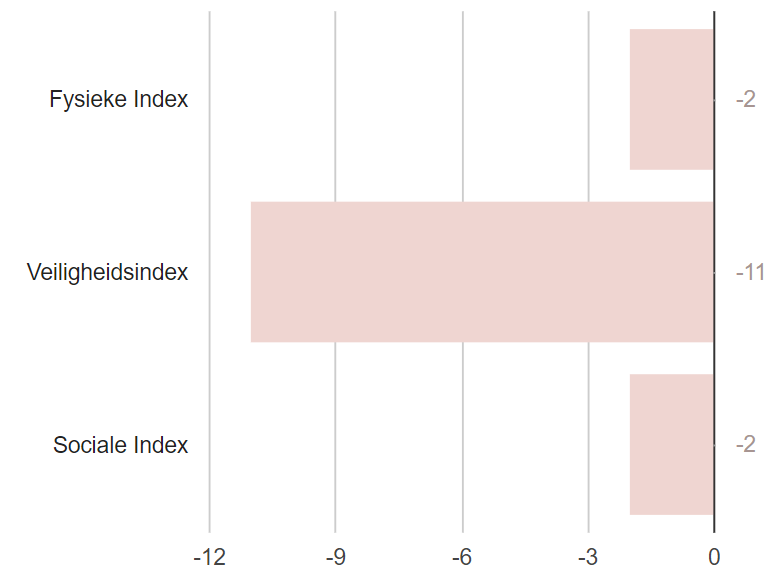 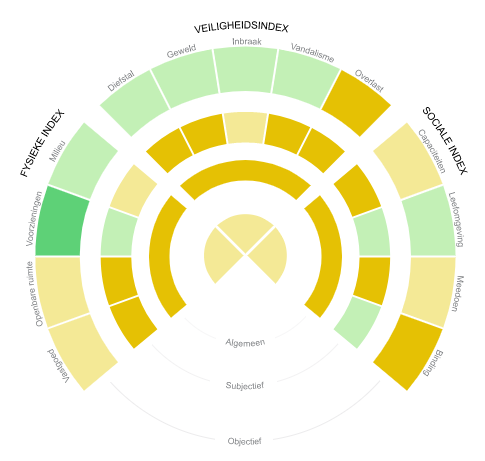 Wijkprofiel Tarwewijk 2018 (bron: Gemeente Rotterdam)Multi-problematiekDe leer- en taalachterstand van de kinderen op SBO Sonnevanck is groot. De oorzaken zijn veel problemen thuis en in de wijk wat een negatief effect heeft op het leren. Alleen kinderen die in veiligheid opgroeien, zijn in staat om goed te leren. SBO Sonnevanck brengt die multi-problematiek steeds meer en beter in kaart. Dit stelt ons in de gelegenheid om gericht maatregelen te nemen om de situatie voor het kind, zijn schoolprestaties en de kwaliteit van het onderwijs te verbeteren. Veelzijdige leerkrachtenLeerkrachten aan Sonnevanck hebben naast het onderwijzen van lezen, taal en rekenen ook de rol van Intern Begeleider. Dat betekent dat ze ook verantwoordelijk zijn om de kwaliteit van het onderwijs te verbeteren. Leerkrachten besteden relatief veel tijd en aandacht aan het sociaal-emotionele aspect. Vanwege de populatie staat dat duidelijk op de voorgrond. Zij praten veel met de kinderen over wat er bij hen speelt om goed invulling te kunnen geven aan structuur, duidelijkheid en voorspelbaarheid. Dat hebben deze kinderen hard nodig. Dit betekent veel tijd en aandacht voor elk kind. Dat kan ook, omdat de groepen relatief klein zijn en de leraren hiervoor extra geschoold zijn. Deze aanpak, die uniek is in Rotterdam, levert ons in de praktijk steeds meer voordelen op dan nadelen. We geloven in en houden daarom vast aan deze aanpak. De komende jaren gaan we de aanpak verder verfijnen onder de verantwoordelijkheid van de schooldirectie. De structuur staat, maar de uitvoering moet en kan nog beter. ‘Extra tijd en aandacht voor elk kind’Onze ambities zijn duidelijkMeer samenwerken tussen SBO Sonnevanck en De GlobeOndanks het verschil in onderwijsaanpak op beide scholen, wordt op steeds meer onderdelen samengewerkt. Veel collega’s zijn werkzaam op beide scholen en zoeken elkaar op. Omdat SBO Sonnevanck in het schooljaar ‘19/’20 pas is gestart met een kleuterklas, helpt het dat de benodigde kennis en ervaring hiervoor aanwezig is bij De Globe. Daar wordt al jaren kleuteronderwijs gegeven. De aansturing van de kleutergroep wordt in z’n geheel meegenomen met die van De Globe. Een mooi voorbeeld waaruit blijkt dat zowel kinderen als leerkrachten van beide scholen van elkaar kunnen leren en profiteren. ‘Van elkaar leren en profiteren, 
daar wordt iedereen beter van’De samenwerking tussen SBO Sonnevanck en De Globe zorgt voor een situatie waar ook Pabostudenten - via ‘Mentoren op Zuid’ - hun voordeel mee kunnen doen. Zij doen bij ons ervaring op met twee verschillende vormen van onderwijs. We zijn een opleidingsschool met veel expertise en we zien deze studenten graag komen. Het zijn de leraren van de toekomst en die hebben we hard nodig. Ook zij-instromers werken voor beide scholen en doen daarmee dezelfde brede en rijke ervaring op.Voor beide scholen geldt dat zowel voldoende didactische kennis aanwezig is als kennis over sociaal-emotioneel gedrag. Omdat de scholen in hun aard van elkaar verschillen, is in de samenwerking veel voordeel te behalen. Leerkrachten kunnen leren en profiteren van elkaars ervaringen en expertise. Zo worden we bij OBS Sonnevanck en De Globe individueel én samen beter. De coördinatoren werken daarom veel samen op het gebied van rekenen, taal en sociaal-emotioneel. In de uitvoering van het onderwijs zitten echter verschillen omdat leerlingen van een SBO een andere aanpak vragen dan een OBS.Samenwerking tussen beide scholen is een belangrijk speerpunt omdat het zoveel voordelen oplevert. We willen steeds meer en intensiever samenwerken en de start daarmee is duidelijk al gemaakt. De ambitie is om de komende vier jaar steeds meer naar één organisatie toe te groeien. ‘We willen naar één organisatie toe groeien’Taal moet gestimuleerd wordenVeel leerlingen die naar SBO Sonnevanck en De Globe komen, beginnen met een taalachterstand. Dit is een groot probleem dat zelfs groter lijkt te worden. Taal is een vaardigheid die kinderen nodig hebben om de wereld om hen heen te kunnen begrijpen. We willen leerlingen als goede zelfstandige burgers afleveren. Daarom wordt bij de kleuters al een onderwijsassistent ingezet die zich specifiek richt op taalstimulatie bij de kinderen. Bij SBO Sonnevanck hebben zij allemaal logopedie nodig. Voor de groepen 1 tot en met 4 bieden we na schooltijd gratis de Taal Stimulering Tarwewijk(TST) aan. Dat doen we samen met andere scholen in de buurt. Die trainingen zijn niet alleen voor kinderen, maar ook voor hun ouders. In de Tarwewijk zijn veel ouders de taal ook niet machtig. Vanaf groep 5 pakken we taalachterstand onder andere aan met ‘Woorden in de weer’ om een taalrijke omgeving te creëren voor de kinderen. De aanpak van taalachterstand staat nog in de kinderschoenen, maar het is belangrijk en we zijn enthousiast. Daarom willen we ermee doorgaan en onze aanpak door ontwikkelen. We willen, kunnen en moeten wel. ‘Taal is een belangrijke vaardigheid om de 
wereld om je heen te kunnen begrijpen’Dagprogrammering voor extra vaardighedenDe Tarwewijk op Zuid maakt onderdeel uit van het Nationaal Programma Rotterdam Zuid. Voor SBO Sonnevanck betekent dit dat we binnen het project Children’s Zone vallen en we extra ruimte en budget hebben om de achterstanden van onze leerlingen in te lopen. Het programma van eisen voor scholen in de Children’s Zone houdt in dat elke week 10 uur extra wordt gevuld. Voor leerlingen van de SBO Sonnevanck is dit te intensief en levert het juist meer gedragsproblemen op. De gemeente heeft aangegeven de eisen van het programma los te mogen laten. Het budget blijft beschikbaar om elke week 6 uur extra in te vullen. Met ons team bepalen we hoe we daar verder mee om willen gaan. De extra uren worden momenteel ingevuld door eigen leerkrachten door bijvoorbeeld meer aandacht te besteden aan rekenen en taal. 
‘Dagprogrammering vergroot kansen 
voor kinderen in de samenleving’Praktische informatie Alle praktische informatie over onze school SBO Sonnevanck staat in onze schoolgids. Deze gids staat op onze website en wordt voortdurend actueel gehouden. Onderwijskundig beleidHet uitgangspunt van ons onderwijskundig beleid is om aan te sluiten bij het niveau van de individuele leerling. Het doel is dat elke leerling het voor hem maximaal haalbare resultaat kan halen. We stimuleren zoveel mogelijk de zelfstandigheid en de zelfverantwoordelijkheid van onze leerlingen in een opbouwende lijn. Met oog voor een evenwichtige cognitieve, emotionele, sociale en affectieve ontwikkeling.Lesaanbod van de belangrijkste vaardighedenDe lessen taal, rekenen en spelling worden op SBO Sonnevanck op drie instructieniveaus aangeboden: basis, intensief en verdiept. Voor elk niveau gelden verschillende verwachtingen. 
Sinds de start van het schooljaar ‘19/’20 loopt een pilot met Snappet. Met deze pilot onderzoekt de school of Snappet aansluit op de individuele behoeftes en niveaus van de leerlingen.
Het vak rekenen wordt als eerst als instructievak aangeboden. Taal en spelling worden aangeboden als weektaak (werkpakket). Aan het eind van het schooljaar ‘19/’20 wordt de pilot geëvalueerd en besluiten we of het werken van Snappet daadwerkelijk aansluit op de onderwijsbehoeften van de leerlingen en de didactische vaardigheden van de leerkracht.TaalachterstandVeel leerlingen aan SBO Sonnevanck hebben de kenmerken van een taalontwikkelingstoornis (TOS). Toch zijn het geen TOS-leerlingen, omdat dat alleen kan gelden voor kinderen met een redelijk IQ vanaf 80. Het IQ van veel kinderen op deze school ligt lager. In deze gevallen spreken we over een lage taalontwikkeling. Stromen leerlingen in de laagste groepen in, dan stelt dat de school in staat ze langere tijd in hun taalontwikkeling mee te nemen. We werken aan het verkleinen van de achterstand of werken die zelfs helemaal weg. Veel leerlingen stromen pas in hogere groepen binnen; vanaf groep 5 en later. De tijd is dan (te) kort om hun achterstand nog voldoende in te lopen voordat deze leerlingen weer uitstromen naar het VO. Met de methode ‘Woorden in de weer’, een gespecialiseerde taalcoördinator en workshops van iemand die bekend is met TOS-leerlingen, bekijken we wat we maximaal kunnen doen om de achterstand zo klein mogelijk te maken. Afhankelijk van het algemene instructieniveau dat bij de leerling past, passen we het niveau van de taallessen aan. ‘We willen de taalachterstand 
maximaal wegwerken’Leerontwikkeling is meer dan alleen cijfers volgenZie bijlage 1Aan de hand van uitkomsten (data) die verschillende toetsen opleveren, volgen we nauwlettend de leerontwikkeling van de leerlingen. De toetsresultaten analyseren (duiden) we zorgvuldig om vervolgens te bekijken welke doelen wel en niet gehaald zijn. Vervolgens kijken we per kind waar we meer of minder op moeten inzetten met nieuwe doelen. Dit verwerken we in het kindplan waar vervolgens mee aan de slag wordt gegaan (doen). Zo doorlopen we de 4D-cyclus van data verzamelen, duiden, doelen stellen en doen waarbij we nooit één van deze stappen overslaan.De ambitie is dat onze leerkrachten eerder zien wanneer een kind ergens op uitvalt of achterop raakt. Halen de kinderen na een aanpassing van het kindplan de nieuwe gestelde doelen niet, dan volgt een meerstappenplan. Met passend primair onderwijs (ppo) bekijken we of de leerkracht eventueel iets anders kan doen. Of dat we bijvoorbeeld iets aan de onderwijsbehoefte kunnen doen. Blijken de kinderen daarna nog steeds te stagneren, dan volgen ze misschien niet de juiste vorm van onderwijs en gaan we over tot een verwijzing naar een meer passende school voor het kind. Data, Duiden, Doelen, Doen… 
de 4D-cyclus als hulpmiddelToetsen deels bepalend voor vaststellen niveauOp SBO Sonnevanck maken we gebruik van de Cito Middentoets en Eindtoets. De kinderen doen de toetsen op basis van de lesstof die ze aangeboden hebben gekregen. Dat betekent dat een kind in groep 6 niet per se de groep 6 toets doet. Sonnevanckleerlingen in groep 8 zijn niet verplicht mee te doen aan de Cito Eindtoets. We kijken altijd naar de totale ontwikkeling van het kind door de jaren heen in combinatie met het sociaal-emotionele niveau. Op basis daarvan maken we een eindoordeel en geven we een advies voor het Voortgezet Onderwijs (VO). <Toetsprotocol aanwezig op school>Leerlingvolgsysteem voor zicht op ontwikkelingDe resultaten van alle toetsen die we afnemen, worden systematisch verzameld in het leerlingvolgsysteem ‘OP2 - Zicht op ontwikkeling’. Voor de vakken rekenen en taal gebeurt dit vanaf groep 3 en elk jaar vergelijken de leraren de informatie met de verwachte ontwikkeling. Voldoet een leerling aan de verwachting, dan proberen we de ontwikkeling vast te houden of de ambitie wat verder op te schroeven. Zijn de resultaten minder dan verwacht, dan wordt gezocht naar een verklaring en indien nodig passen we de verwachte leerontwikkeling aan in overleg met ppo. Met ouders bespreken we elk jaar de resultaten in OP2 die zij ondertekenen. Zo betrekken we hen bij de ontwikkeling van hun kind en is het uitstroomprofiel in groep 8 geen verrassing.‘Betrekken ouders bij ontwikkeling 
voorkomt verrassingen’Doorlopende leerlijn met KIJK en ZIENBij SBO Sonnevanck kennen we een doorlopende leerlijn. Voor groep 1 tot en met 4 maken we voor de overdracht gebruik van KIJK. Een leerlingvolgsysteem met alle relevante informatie over het kind. Vanaf groep 5 tot en met 8 hanteren we een soortgelijk systeem dat we ZIEN noemen. Dit helpt om de overgang naar elke volgende groep zo soepel mogelijk te laten verlopen omdat ZIEN ons informatie geeft over de sociaal-emotionele ontwikkeling. ‘Elke overgang van groep naar groep 
moet soepel verlopen’Vanaf groep 7 nemen we leerling en ouders mee in een warme overdracht op weg naar het Voortgezet Onderwijs (VO). Wat staat ze te wachten? Hoe gaat het proces? We geven inzicht in hoe het kind ervoor staat en waar het naar toe zal uitstromen. In groep 6 geven we daarvoor al een oriënterend advies. In groep 7 volgt een voorlopig advies en groep 8 het eindadvies. Zo zijn er meerdere momenten om te zien hoe het kind ervoor staat. Dit biedt voldoende tijd en gelegenheid om met elkaar - leerling, ouders en school - te kijken wat nodig is om bijvoorbeeld hoger uit te stromen. Aan het eind van groep 6 informeren we ouders over de mogelijkheid om hun kind deel te laten nemen aan een onderzoek om het advies van de school extern te laten toetsen. Dit onderzoek is onderdeel van het traject ‘De Zorgleerling in Beeld’ (ZIB) dat zich richt op leerlingen in het basisonderwijs die mogelijk in aanmerking komen voor praktijkonderwijs of vmbo met leerwegondersteuning. De toets levert een onafhankelijk rapport op; een soort second opinion. We vertellen ouders daarbij ook dat onze eigen leerkrachten niet alleen kijken naar de Cito-toetsen, maar het advies ook geven op basis van eigen observaties van competenties en of ze bij bepaalde scholen passen. Dit geldt voor alle leerlingen. EDI-lessen geschikt maken voor ons onderwijsMet ingang van het schooljaar ‘19/’20 is bij SBO Sonnevanck het Expliciete Directe Instructie modl (EDI) ingevoerd. Deze nieuwe methodiek gaan de leraren zich eigen maken zodat zij straks allemaal in staat zijn een EDI-les te kunnen geven. De Werkgroep EDI gaat hiervoor in de klassen observeren, de methodiek evalueren, studiedagen organiseren en eventueel de lessen aanpassen om het geschikt te maken voor het onderwijs zoals dat gegeven wordt op deze school. Zo helpt iedereen mee om de komende jaren van de EDI-aanpak een succes te maken. ‘We gaan van EDI een succes maken’Een goede les op SBO SonnevanckEen goede les wordt de EDI-les. De komende jaren gaan we die vormen. Met EDI worden de lessen explicieter zodat het voor de leerlingen duidelijker en dus begrijpelijker wordt. Het effect zal zijn dat de motivatie en betrokkenheid van leerlingen toenemen en daarmee ook het competentiegevoel. Dit werkt positief op de resultaten van de kinderen en op die van de school als geheel. Zo kijken wij naar leren, opvoeden en onderwijzenOp SBO Sonnevanck gaan we veel verder dan alleen lesgeven. De rol die de school vervult, beperkt zich daarbij niet alleen tot het kind. Om het kind zelfredzaam te maken, nemen we ze mee de wijk of stad in om bijvoorbeeld uit te leggen hoe je met de tram reist. Maar we helpen de gezinnen in onze wijk ook door hen in contact te brengen met Schoolmaatschappelijk werk. De Schoolmaatschappelijk werker helpt bijvoorbeeld met huisvesting, gaat mee naar het juridisch loket en helpt om formulieren in te vullen. Daarnaast staat zij weer in contact met onder andere wijkteams, Jeugdbescherming en Veilig Thuis.‘We gaan verder dan alleen lesgeven’Zo komt het schooladvies tot standKinderen die uitstromen na het afronden van groep 8 krijgen een weloverwogen advies mee over welke vorm van Voortgezet Onderwijs (VO) bij hen past. Dat advies komt tot stand door naast de schoolprestaties ook de leerachterstanden, het sociaal-emotioneel gedrag en het IQ mee te nemen. We zorgen voor een warme overdracht naar het VO waarbij we onder andere bespreken hoe het met het kind is. Een jaar later krijgen we terugkoppeling van de nieuwe school hoe het kind het daar doet. In sommige gevallen hebben we zelfs 2 of 3 jaar later ook nog contact met het VO over onze oud-leerlingen. Toetsen en gedrag bepalen schooladviesBij SBO Sonnevanck maken we gebruik van ADIT, een test waarmee het IQ van een kind in beeld wordt gebracht. De moeilijkheidsgraad van deze toets past zich aan de vaardigheden van de leerling aan. Zo worden de leerlingen op het niveau getoetst dat bij hen past. De uitkomst van ADIT wordt gecombineerd met eerdere Cito-toetsen en het sociaal-emotioneel gedrag dat het kind vertoont. Op basis van die informatie geven we in januari al het schooladvies voor het VO. In mei maakt de leerling nog de ROUTE 8 eindtoets. Extra aandacht voor passend onderwijsElke leerling die naar SBO Sonnevanck komt, heeft een toelaatbaarheidsverklaring (TLV) van het PPO nodig. Als die verklaring er is, vertrouwen wij erop dat het SBO een passende plek is voor de leerling. Mocht in de praktijk blijken dat dit niet het geval is, dan verwijzen we door naar een andere passende school. ‘Sneller handelen met 
oplossingen voor passend onderwijs’Invulling zorgplichtVoor kinderen die les willen volgen bij SBO Sonnevanck maar waarvoor we geen passend onderwijs kunnen aanbieden, zoeken we altijd een alternatief. We leggen uit waarom er geen plaats is en leggen dit vast in een dossier. Vervolgens zoeken we naar een gepaste oplossing en geven advies welk type onderwijs wel bij het kind past. We proberen altijd door te verwijzen naar een geschikte school.Duidelijke afspraken met instellingenOp SBO Sonnevanck werken we nauw samen met wijkteams en instellingen als Centra voor Integrale Gezinszorg (CIG), Schoolmaatschappelijk Werk (SMW), Jeugdzorg en Primair Passend Onderwijs (ppo). Daarnaast hebben we voortdurend contact met de wijkteams en binnen school zijn verschillende experts aanwezig. Als het nodig is, worden experts uitgenodigd bij het Onderwijs Zorg Overleg (OZO) om samen met de ouders te praten over hun kind. Dit doen we vanuit de visie ‘Eén kind één plan’. Met elkaar zorgen we dat er concrete plannen komen voor de leerling om aan te werken. ‘Eén kind, één plan’Meldingen door Veilig Thuis moeten in alle gevallen bij school terecht komen. Dat gebeurt nu te weinig en dat probleem ligt voor bij Veilig Thuis. We zoeken Veilig Thuis op om samen de kwaliteit te kunnen verbeteren. Met wijkteams en Jeugdbescherming gaat dit beter. OnderwijstijdenOBS Sonnevanck  heeft vijf gelijke schooldagen van 8:30 uur tot 14:45 uur. Deze staan op pagina 21 van de schoolgids.Onze ambitie met het onderwijskundig beleidDe referentieniveaus zijn bij SBO Sonnevanck meegenomen in de schoolstandaard. We hebben de ambitie om alle kinderen referentieniveau 1F te laten halen. In de praktijk blijkt dat het merendeel dit nu niet haalt. Dat heeft voor een belangrijk deel te maken met een verandering van de populatie. We krijgen meer leerlingen op school die kenmerken hebben van cluster 3 of 4 problematiek . Dit is van invloed op de resultaten. Ondanks dat de uitdaging om onze ambitie te halen hierdoor groter wordt, blijven we hier in vooralsnog aan vasthouden.  Samen met onze SBO collega’s van andere scholen zullen we hierop verder inzoomen.Omdat we deel uitmaken van de Children’s Zone, hebben we zes extra uren met onze leerlingen tot onze beschikking om het niveau van taal en rekenen omhoog te brengen. Extra taalles wordt elke dag aangeboden om kinderen zo zelfredzaam mogelijk te maken. De gemeente heeft aangegeven dat SBO Sonnevanck niet meer verplicht is om aan de eis te voldoen de extra uren te vullen. Het is onze ambitie om dat wel te blijven doen. We zien hoe nodig en belangrijk het is om later redelijke kansen te krijgen in de samenleving. Zelfs al lopen de budgetten hiervoor de komende 4 jaar terug, we zetten alles op alles om het te behouden in het belang van het kind. ‘We willen de extra uren voor 
les in taal en rekenen behouden’De zelfredzaamheid van onze leerlingen vergroten we ook door ze te laten leren van de wereld om hen heen. Dit doen wij door middel van onder andere de volgende projecten: Snuffelstages bij Vodafone/Ziggo en Albert Heijn via JINC‘Project Rotterdam’ vanuit school‘Steurtocht door de haven’ en de ‘Haven Taaltocht’; beide aangeboden door Port Rangers RotterdamOnze ambitie is om onverminderd met deze projecten door te gaan om de praktische ontwikkeling van onze leerlingen te stimuleren. ‘Onze leerlingen leren letterlijk 
van de wereld om hen heen’VeiligheidMet het team, leerlingen en de ouders scheppen we een veilige leef- en leeromgeving voor iedereen die betrokken is bij SBO Sonnevanck. Samen zorgen we voor (sociale) veiligheid in onze school zodat iedereen zich welkom voelt en zich optimaal kan ontwikkelen. We zijn trots op onze school. We hebben vertrouwen in elkaar en we zijn verantwoordelijk voor elkaar. Veiligheid is ook elkaar aanspreken op onveilig en storend gedrag.Sociale en fysieke veiligheidBij SBO Sonnevanck houden we de sociaal-emotionele ontwikkeling van onze kinderen goed in de gaten. Twee keer per jaar nemen we daarvoor de ZIEN-lijst af. Alle leerlingen vullen vijftig vragen in die op deze lijst staan. Het zijn vragen op het sociaal-emotionele vlak. Kinderen kunnen hierop aangeven of ze gepest worden of juist zelf pesten, of ze zich veilig voelen, etc. Zij vullen de lijsten zelf in waarbij soms de leerkracht uitleg geeft wat de vragen precies inhouden en hoe je ze moet interpreteren. De uitkomsten van de lijst worden vervolgens in de sociale monitor verwerkt zodat we de ontwikkeling op het sociaal-emotionele vlak van alle kinderen goed kunnen volgen. ‘We werken aan verbetering van veiligheid’We betrekken ouders tijdens onze themaochtenden bij het onderwerp veiligheid en leggen bijvoorbeeld het verschil uit tussen pesten en plagen. Ook zij kennen het verschil niet altijd en zijn ook zelf vaak impulsief. Daarom benutten we de ochtenden om het met elkaar te hebben over hoe je met elkaar omgaat. MedezeggenschapsraadWe betrekken de voorzitter van de medezeggenschapsraad zoveel mogelijk bij het beleid van de school. De schoolregelsDe schoolregels zijn te vinden in de Schoolgids. Vooral belangrijk en ook kenmerkend voor deze school is ‘rust’. Wat dat inhoud, verschilt per situatie. Rust tijdens een taalles is anders dan rust tijdens een kookles waar kinderen zich vrijer moeten kunnen bewegen. Ze moeten leren zich binnen de gestelde regels te gedragen. Iets dat over het algemeen erg goed gaat. ‘Kenmerkend voor onze school is rust’Pestaanpak en pest coördinator:Alle kinderen moeten zich in hun basisschoolperiode veilig voelen, zodat zij zich optimaal kunnen ontwikkelen. Pesten komt helaas overal voor. Op school worden kinderen gepest om uiteenlopende redenen. Binnen de school tolereren we pesten niet. Door het nemen van allerlei preventieve maatregelen proberen we zo veel mogelijk problemen te voorkomen. We hebben afspraken gemaakt over hoe we met elkaar omgaan, welke signaleringslijsten gebruikt worden, preventieve maatregelen, etc. In het pestprotocol beschrijven we hoe te handelen als er een melding wordt gemaakt (door ouders en/of kinderen) of geconstateerd wordt (door leerkrachten en/of begeleiders) dat er sprake is van (cyber)pesten. In de schoolgids wordt hier in het hoofdstuk ‘gedrag’ aandacht aan besteed. Het pestprotocol is binnen de school nog nooit helemaal doorlopen en pesten is er ook geen structureel probleem. Werken aan het schoolklimaatDe leerkrachten vullen ook ZIEN-lijsten in. De uitkomsten hiervan worden twee keer per jaar geëvalueerd om daar vervolgens een plan mee te maken met klassikale en individuele doelen. Daarvoor gelden twee graadmeters: welbevinden en betrokkenheid. De ambitie is om daarop steeds hoger te scoren, want dat heeft een positief effect op het schoolklimaat.‘Hoger scoren op welbevinden en betrokkenheid 
heeft positief effect op schoolklimaat’Daarnaast gebruiken we de methode PAD waar kinderen leren hoe zij conflicten kunnen oplossen en hoe om te gaan met gevoelens. Boos zijn mag bijvoorbeeld. Door de methode PAD te combineren met de ZIEN-lijsten, kunnen lessen worden gemaakt op de onderdelen die (nog) niet goed gaan. Zo werken we aan een sociaal veilig schoolklimaat.Gezamenlijke aanpak bij calamiteitenDe leerkrachten en alle medewerkers van zowel SBO Sonnevanck als De Globe hebben een gezamenlijke aanpak in het geval van calamiteiten dat in het calamiteiten/preventieplan staat omschreven.< preventieplan op school aanwezig>Arbo coördinator en BHV’ersArbo Coordinator: Glenn BillarBHV’ers: Bennie Tonnon, Rick Bommelje, Marie Sjouw, Piet SpanjersbergMeldcode Bij een vermoeden van huiselijk geweld en/of kindermishandeling volgt SBO Sonnevanck de Meldcode huiselijk geweld en kindermishandeling Rotterdam-Rijnmond. We volgen een vast stappenplan dat ons helpt om op een juiste manier te handelen en bovendien zijn we verplicht om de stappen te volgen. Een melding maken is overigens niet verplicht. De meldcode is ook opgenomen in het leerlingvolgsysteem waar leraren zelf moeten aangeven wat ze zien en opvalt.Pedagogisch/didactisch schoolklimaatDe school neemt in het dagelijks leven van de kinderen een belangrijke plaats in. Door structuur te bieden, voorspelbaar te zijn en positief en respectvol met elkaar om te gaan, zorgen we voor een veilig schoolklimaat. Gelijke kansen voor alle kinderen met oog voor verschil in talent, tempo en gedrag. We stimuleren de ontwikkeling van een positief zelfbeeld. Onze school staat voor het creëren van een omgeving waar leerlingen, ouders en personeel zich gerespecteerd en geaccepteerd voelen en waar gezamenlijke waarden gedeeld worden. De vertrouwensrelatie tussen de leerkracht, de kinderen en de ouders onderling is voor ons een voorwaarde voor een goed pedagogisch klimaat. Kinderen moeten zich op sociaal-emotioneel gebied veilig voelen. De goede sfeer helpt ons leren en groeienBij SBO Sonnevanck werkt een team waarbinnen een goede sfeer heerst. Op het inhoudelijk vlak wordt veel met elkaar gedeeld, ook met de collega’s van De Globe. Zo leren we van elkaar, groeien we als team en werken we samen aan de kwaliteit van de school. Het wij-gevoel neemt merkbaar toe. Zo werken we voortdurend aan een nog professioneler team.  ‘Het wij-gevoel is merkbaar aan het groeien’Tussen leerkrachten en de leerlingen en hun ouders loopt het contact over het algemeen goed. Onze medewerkers stellen zich open op naar ouders. Dit zorgt voor een laagdrempelige sfeer en een gevoel van betrokkenheid. Ouders voelen zich vrij om de leerkrachten en andere medewerkers aan te spreken. De themaochtenden voor ouders en de ouderconsulent waar zij elke dag vrij binnen kunnen lopen voor een kop koffie, helpen enorm om een positieve sfeer te creëren. Mix van medewerkers levert goed team opBij SBO Sonnevanck werkt een gezonde mix van medewerkers. Van starters tot ervaren krachten. Een diversiteit aan experts en creatievelingen vult het team aan. Dit maakt dat er een compleet, uitgebalanceerd en stabiel team van collega’s staat waarbinnen de sfeer positief is en dat willen we de komende jaren zo houden. Wat typeert de leerlingen?Leerlingen aan SBO Sonnevanck gedijen bij rust. Ze hebben duidelijke kaders en een consequente aanpak nodig.  Met een duidelijke structuur in onze aanpak ervaren de leerlingen meer rust en werkt het voor het kind, de klas en de leraar beter. School richt zich voornamelijk op…Het sociaal-emotionele aspect maakt een belangrijk deel uit van het onderwijs op SBO Sonnevanck. Het team dat er nu staat is sterk in het stimuleren en verbeteren van de sociaal- emotionele ontwikkeling. Op pedagogisch vlak is SBO Sonnevanck echt onderscheidend. Daar zijn we trots op en daar blijven we ook de komende vier jaar hard aan werken.‘Op pedagogisch vlak is 
SBO Sonnevanck echt onderscheidend’Veel aandacht voor betere leskwaliteitDe school maakt met ingang van schooljaar ‘19/’20 een verandering door van leermethode. Een begin is inmiddels gemaakt met de EDI-methodiek en het gebruik van Snappet. Voordat de verandering volledig is doorgevoerd, eigen gemaakt en passend is gemaakt voor SBO Sonnevanck, zijn we enkele jaren verder. Dan maken we de balans op hoe EDI en Snappet voor ons uitpakken. ‘We voeren de EDI-aanpak volledig door’Het sociaal-emotionele aspect druk flink op de aard van de lessen. Ook dat willen we beter en professioneler aanpakken. De komende jaren zetten we daarom in op een grotere en noodzakelijke beschikbaarheid van experts die de leraren op onderdelen kunnen ontlasten. De beschikbare tijd voor de kinderen en het lesgeven moet uiteindelijk toenemen. Dit maak het leren makkelijker en dan gaat de kwaliteit omhoog.Wat mag wel en wat mag vooral nietVoor wat wel en niet mag op school, gelden gewoon onze schoolregels. Maar het belangrijkste is dat je op SBO Sonnevanck vooral wél mag zijn wie je bent. We oordelen en veroordelen niet. Dat geldt voor kinderen, ouders en medewerkers. ‘Je mag hier zijn wie je bent’OverblijvenOP SBO Sonnevanck volgend de kinderen een continurooster. De kinderen eten in de klas. Daarna spelen ze 30 minuten buiten onder begeleiding van leerkrachten, directie en/ of ander personeel van de school.KwaliteitszorgElke BOOR-school werkt met vastgestelde kwaliteitsprocessen. Op bestuursniveauJaarlijks wordt de leerlingentevredenheid gemeten en tweejaarlijks de leerling-, ouder- en medewerkerstevredenheid. De beelden van deze metingen worden op school- en bestuursniveau besproken en gemonitord. BOOR staat voor goed onderwijs, dus volgt ook het bestuur nauwlettend de verbeteracties in de scholen.Daarnaast wordt elke BOOR-school op diverse wijze begeleid en gemonitord. Dit doet het (gedelegeerd) bestuur door de scholen te bezoeken, de schoolleiders regelmatig te spreken, scholingsactiviteiten in gezamenlijkheid op te starten, audits te laten uitvoeren (gevraagd en ongevraagd), stafmedewerkers op scholen aanwezig te laten zijn (kernteam tijdens de doorloopdagen), de school- en jaarplannen goed te lezen en daarmee de kernopdracht van de scholen te volgen (wat schrijft het onderwijsteam over zicht op ontwikkeling), door adviseurs de opbrengstgesprekken bij te laten wonen, de onderwijsresultaten te volgen, bij  risico-scholen (blijkend uit datadashboard en bevindingen) interventies in te zetten en de verbeteringen te monitoren en scholen te bevragen op het goede onderwijs en hun schoolambities.Om de onderwijskwaliteit cyclisch en gestructureerd uit te voeren beschikt BOOR over een handboek onderwijskwaliteit met 8 instrumenten ( animatie BOOR kwaliteit ) :plancyclus en PDCAtevredenheidsmetingen en –opvolgingdatadashbord en rapportages (sectoranalyses)onderzoeken en audits (interne audits, collegiale visitatie, doorloopdagen, observatie leerkrachtvaardigheden, observatie opbrengstgesprekkenklachtenprocedure (en analyse)samen leren (MD- pls’s-Netwerken-plenaire dagen- cursussen-leergang ed)gesprekkencyclus financiële cyclusOp schoolniveauAandacht voor de Interne BegeleidersOp SBO Sonnevanck werken we hard aan een nieuwe structuur. We willen dat onze leerkrachten (die tevens Intern Begeleiders zijn) zich meer kunnen focussen op hun kerntaak: het geven van onderwijs. Verschillende experts, zoals sociaal maatschappelijk werkers en logopedisten die bij en voor SBO Sonnevanck werken, nemen andere taken uit handen. De leerkrachten hebben zo meer hun handen vrij om een noodzakelijke kwaliteitsslag te maken met het onderwijs. ‘Interne Begeleiders moeten 
hun handen meer vrij hebben’We zijn al met die kwaliteitsslag begonnen. Onderbouw en bovenbouw moeten beter van elkaar weten waar ze mee bezig zijn en hoe ze dat doen. Alle Ileerkrachten moeten dat onderling ook van elkaar weten. Net als kennis van elkaars individuele kwaliteiten. De ene leerkracht is goed in het analyseren van Cito-uitslagen. De ander is juist heel creatief. Door daar binnen het team meer over te delen, leren we van elkaar en worden we beter. Samen zijn we verantwoordelijk voor de kwaliteit op school. Leerkrachten moeten elkaar beter maken door te coachen en vervolgens de directie te informeren. Daarvoor hebben ze nu te weinig tijd, maar we werken hard aan verandering.‘Samen werken aan didactisch handelen 
en versterken leerkrachtvaardigheid’Kwaliteit moet omhoogHet uiteindelijke doel van de nieuwe (kwaliteits)structuur is dat de resultaten omhoog gaan. We willen dat kinderen hoger uitstromen. De kwaliteit van ons onderwijs moet dus omhoog. En dat in een tijd met een lerarentekort. We maken veel gebruik van pabo-studenten, stagiaires en zij-instromers. SBO Sonnevanck is een opleidingsschool. Onze collega’s zijn getraind om nieuwe collega’s op te leiden. We hebben daarvoor een intensief programma om te investeren in de mensen die we hebben. We willen ze behouden, want iedereen is nodig.‘We willen mensen houden, iedereen is nodig’Nieuwe mensen in ons team doorlopen een programma met kennismaking, rondleiding, diverse evaluatiemomenten, bijscholing in groepen en als individu, zijn gekoppeld aan een begeleider en we voorzien hen van een uitgebreid pakket met relevante informatie. We leiden ze van A tot Z op voor SBO Sonnevanck en De Globe. Zo leggen we de basis om de kwaliteit naar het hoogst mogelijke niveau te krijgen. We gaan op een goede manier met onze mensen om. We willen dat ze zich welkom voelen en ze moeten zich kunnen ontwikkelen én daarbij hun eigen ambities aan kunnen geven. Kwaliteit gaat voorBij SBO Sonnevanck vinden we dat ontwikkeling in kwaliteit altijd voor moet gaan.  Dit is het uitgangspunt. Daarmee laten we zien dat we kwaliteit serieus nemen. Werken aan kwaliteit mag niet van toevalligheden aan elkaar vasthangen. De kwaliteit moet groeien. In belang van de leerkracht, van de school en van de kinderen. Meer capaciteit expertsEen andere knop om aan te draaien als het om kwaliteit gaat, is het welbevinden van kinderen. Dat is een knop waar experts ook aan moeten draaien. Dit is in het belang van het kind en kan ook invloed hebben op de thuissituatie. Een kind met wie het thuis niet goed gaat, kan niet leren. Problemen bij kinderen thuis lijken toe te nemen.  Het aantal kindgesprekken groeit. Deze toename van kindgesprekken komt ook omdat leerkrachten steeds vaardiger worden in het signaleren van problemen. Dat is uiteraard belangrijk om een kind tijdig te kunnen helpen, maar het levert meer werk(druk) op. SBO Sonnevanck heeft de ambitie om de capaciteit van de maatschappelijk werker uit te breiden. Datzelfde geldt voor de capaciteit van de psycholoog die 1 dag in de week met ons meedenkt in voorkomende gevallen. We maken pas kort - maar naar volle tevredenheid - gebruik van Onderwijs-Zorg Arrangement (OZA). Een psycholoog die aanwezig is op school, kan snel (direct) ingrijpen en resultaten boeken. De voordelen ten opzichte van de inzet van externe instellingen is enorm. De leerlingen, ouders en de school hebben hier al veel profijt van gehad en de kwaliteit kan hierdoor sneller en makkelijke omhoog. Daarom zetten we naar de toekomst in op structureel meer capaciteit vanuit OZA en we doen dat samen met OBS De Globe. ‘Meer capaciteit experts 
noodzakelijk voor kwaliteitsgroei’PersoneelsbeleidSBO Sonnevanck heeft een team dat bestaat uit 18 mensen. 5 daarvan zijn man (27%) en 13 vrouw (73%). De sector Primair Onderwijs loopt voorop als het gaat om de vertegenwoordiging van vrouwen in het management. Op SBO Sonnevanck is 30% in het managementteam vrouw. Het Nederlandse gemiddelde ligt op 28% (2019).Aandacht voor voldoende bevoegd en bekwaam personeelBij SBO Sonnevanck willen we voor iedere groep een bevoegde leerkracht hebben staan. Een grote uitdaging omdat het basisonderwijs op dit moment met flinke personeelstekorten te maken heeft. Binnen het team streven we naar een goede verdeling van leerkrachten die startbekwaam, basisbekwaam, ervaren en excellente zijn. Zo kunnen onze mensen elkaar optimaal ondersteunen, begeleiden en helpen ontwikkelen. Directie, Intern Begeleiders en de bouwcoördinatoren zorgen ervoor dat nieuwe collega’s de juiste begeleiding ontvangen om hun werk op school goed te kunnen doen. Met elk teamlid heeft de directie een gesprekkencyclus. Alle leerkrachten worden jaarlijks geobserveerd om het functioneren in kaart te brengen waarna een functionerings- of beoordelingsgesprek volgt. Als voor een groep geen leerkracht gevonden kan worden op incidentele of structurele basis, zoekt de directie naar de meest passende oplossingen. Dit gaat altijd in samenwerking en overleg met bovenschool directie en bestuur. Werken aan bekwaamheid van het onderwijzend personeelDe school stelt zichzelf onderwijskundige ambities en doelen. Om deze te kunnen realiseren, blijven we ons continu ontwikkelen. Dat vraagt om een professionele en lerende cultuur waarbij iedere medewerker een rol speelt en veel verantwoordelijkheid die bij de mensen zelf ligt. De professionaliteit van onze medewerkers uit zich in persoonlijk leiderschap, houding en gedrag en de kwaliteit van het werk. Leren en ontwikkelen worden op school gefaciliteerd op vrijwel ieder functieniveau. Hiervoor wordt zowel tijd als geld beschikbaar gesteld. Voor medewerkers is scholingsbudget gereserveerd dat zowel op individueel als op teamniveau kan worden ingezet. Het gaat hierbij om communicerende vaten. Het scholingsbudget wordt altijd vrijgemaakt in overleg met directie. Iedere medewerker legt vanuit de normjaartaak verantwoording af aan directie over de te maken scholingsuren (afhankelijk van WTF). Directie – het bevoegd gezag – is ingeschreven bij het schoolleidersregister en moet zich daarom iedere vier jaar herregistreren.  Op school wordt ook gewerkt met zij-instromers en we zijn een opleidingsschool. We bieden een werkplek voor stagiaires van verschillende stromingen binnen de PABO-opleiding van de Hogeschool Rotterdam. Invloed van leerlingen op het personeelsbeleidBij sollicitatieprocedures houdt de directie duidelijk rekening met verschillende factoren, waaronder de kenmerken van de leerlingenpopulatie op SBO Sonnevack. Zo hebben de leerlingen een vorm van invloed op het personeelsbeleid, waarbij de sturing door de directie wordt gedaan. Er is geen sprake van directe betrokkenheid (fysiek) van leerlingen bij sollicitatieprocedures. Hoe wordt er samen geleerd in het team?Directie en leerkrachten zijn zoals gezegd verantwoordelijk voor de begeleiding van de (nieuwe) leerkrachten. Daarnaast besteedt het team veel aandacht aan het leren met en van elkaar. Dit uit zich bijvoorbeeld in verschillende overlegvormen en het samen voorbereiden van het onderwijs, zoals thematisch werken. Vanuit expert- of werkgroepen onderzoekt het team van leerkrachten verschillende onderdelen van het te verzorgen onderwijs. Nieuwe kennis wordt met elkaar gedeeld op verschillende manieren, zoals in de teamvergaderingen. OudersNet als de leerlingen van SBO Sonnevanck, zijn ook de ouders de taal niet altijd machtig.  We gebruiken eenvoudige taal en laten ons onder andere adviseren door een ouderconsulent. Deze ouderconsulent is vijf dagen in de week aanwezig en is er voor de ouders. Zij organiseert thema-ochtenden over onderwerpen als rekenen, meldcode, drugs en loverboys. Regelmatig vraagt ze de ouders om aan te geven over welke onderwerpen zij meer willen weten. Daarnaast belt ze afspraken na bij ouders om de kans te vergroten dat ze ook echt komen opdagen. Ze is officieel inzetbaar voor SBO Sonnevanck maar inmiddels doet ze ook steeds meer werk voor De Globe.De benadering van ouders moet zeer actief zijn, omdat de doelgroep meer begeleiding, meer hulp en meer persoonlijke aandacht vraagt. ‘Begeleiding, hulp en persoonlijke 
aandacht ouders is intensief’DiverseHoe de school omgaat met de ouderbijdrageHet innen van de ouderbijdrage vraagt dat wij veel persoonlijk contact met ouders onderhouden. Dankzij deze persoonlijke aanpak, lukt het al jaren om bijna 100% van de ouderbijdrage te ontvangen en de ambitie is om dat vol te houden.